
                                 Province of the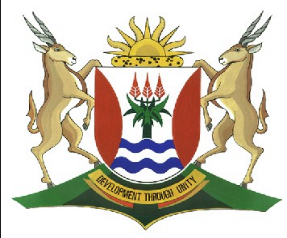 EASTERN CAPEEDUCATIONDIRECTORATE SENIOR CURRICULUM MANAGEMENT (SEN-FET)HOME SCHOOLING SELF-STUDY WORKSHEET OPEN BOOK TEST SHEETLearners may use their notes to answer the questions asked. The purpose of this test is to familiarise learners with the type of questions they could be asked during tests and exams. At the same time the learners will become familiar with the content of the notes they have been given. PART A GENERAL 1. To whom do the regulations apply? (rule 1.a) 												(4) 2. Which international organisation is tasked with the overall responsibility for safety at sea? (rule 1.d) (1) DEFINITIONS (rule 3) 3. Define the word “vessel”. 														(4) 4. Define a “sailing vessel”. 														(2) 5. What is a “vessel not under command”? 												(2) 6. Give five examples of a vessel restricted in its ability to manoeuvre. 									(5) 7. When is a vessel considered to be “under way”? 											(3) 8. When are vessels considered to be in sight of one another? 										(2) PART B STEERING AND SAILING RULES Section 1: Conduct of vessels in any condition of visibility 9. What is meant by “maintaining a proper look-out”? (rule 5) 										(3) 10. What is meant by a “safe speed”? (rule 6) 												(3) 11. Give six factors to be taken into account when deciding on a safe speed. (rule 6.a & b) 						(6) 12. How will you know when “a risk of collision exists”? (rule 7.d.i) 									(2) 13. Any action you take to avoid a collision should meet three criteria. What are they? (rule 8.a) 						(3) 14. There are four possible actions which you can take to avoid a collision. What are they? (rule 8.e) 					(4) 15. When steaming in a narrow channel or fairway to which side should vessels keep? (rule 9.a) 						(1) 16. If a vessel is proceeding in a narrow channel and the officer of the watch is uncertain about the actions of another vessel, what should he do to draw the other vessel’s attention to the situation? (rule 9.e.i & 34.d) 									(1) 17. If a vessel wants to overtake another vessel in a narrow channel and he can only do so if the vessel to be overtaken has to take action to permit safe passing, what should the officer of the watch do if (rule 9.e.i & 34.c.i ) a. he wants to overtake on the vessel’s port side? 											(2) b. he wants to overtake on the vessel’s starboard side? 											(2) SUBJECTNAUTICAL SCIENCEGRADE11DATE24/04/20TOPICINTERNATIONAL REGULATIONS FOR THE PREVENTION OF COLLISIONS AT SEA TERM 1REVISIONXTERM 2 CONTENTX